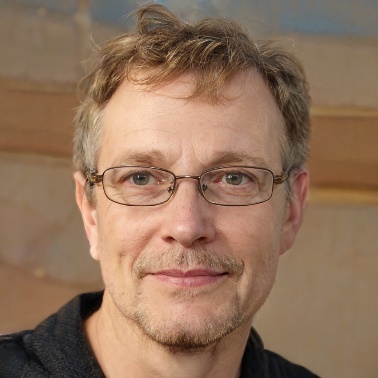 Nacionalidad:  ChilenoCiudad de Residencia:  Linares
Fecha de nacimiento:  23 de Julio de 2002Correo electrónico:  sunombreformal@correo.comTeléfono:  56 9 84567834Estado Civil:  SolteroVidriería del MauleAdministrador de sucursal Talca.Febrero 2020 – Enero 2022Fundación María del CarmenAsistente en Departamento de Recursos Humanos.Febrero 2017 – Noviembre 2019Supermercados SafariPráctica Profesional. Asistente Administrativo.Julio 2015 – Diciembre 2016Diplomado en Logística y Comercio ElectrónicoInstituto Online San Martín.Marzo 2017 – Junio 2017Curso de Excel IntermedioCFT San Agustín.Agosto 2016 – Septiembre 2016Técnico en Administración de EmpresasCFT San Agustín, Sede Linares.Agosto 2015 – Septiembre 2015Educación MediaLiceo Miguel de CervantesMarzo 2011 – Noviembre 2014Sistemas ERPSistemas ContablesExcelWordPowerPointCorreo ElectrónicoFrancisca Pérez CastilloFundación María del Carmen, Talca.francisca.perez@fundacion.cl +56 9 98765421